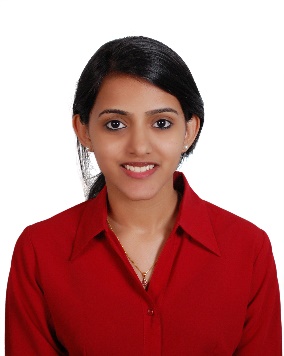 CHRISTYCHRISTY.347591@2freemail.com   CAREER OBJECTIVETo obtain an accounting positon where I will be able to contribute my skill, knowledge and experience to a company that will give me an opportunity to develop my career.CORE STRENGTHS Quality orientedPossess good interpersonal and communication skillsOptimistic attitudeInitiates to shoulder responsibilitiesQuick learnerExcellent team playerHardworkingMaintains confidentialityAbility to multitask and manage conflicting demands SKILLS SUMMARYKnowledge on Microsoft Office Applications such as Word, Excel, PowerPoint & Access.Knowledge in Tally Erp 9.0Experience of handling large volume of invoices onto a Sage 50 accounting softwareWORK EXPERIENCEWorked in Prudential Consultancy Services for a short period as Assistant Accountant under a Chartered Accountant Ms Mala Subramanian.Meeting the clients to monitor the inventory, office stock and recheck the details providedPreparation of Daily Sales ReportCalculation of Wages Processing System (WPS)Maintaining the Absence, holiday and training records of the staff Faxing, printing, scanningUpdating and Filing of Documents EDUCATION BACKGROUNDPursuing M.com from Bharathiar University, DubaiBachelors of Commerce specialized in Computer Applications (2012-2015)from Mahatma Gandhi University, KeralaPERSONAL DETAILSDate of birth		:	20.02.1994Sex			 	:	FemaleMarital Status		:	SingleNationality 			:	IndianVisa Status			: 	Residential Languages known 	:	English